       Ostrołęka, dnia   12.07.2024 r.PROKURATURA  OKRĘGOWA		         w  O s t r o ł ę c e    ul. Kościuszki 19,07-410 Ostrołękatel. 029 7670700 fax. 02976707403004-7.233.20.2024Informacja           o zużytych i zbędnych składnikach rzeczowych majątku ruchomego                w  Prokuraturze Okręgowej  w OstrołęceDziałając na podstawie Rozporządzenia Rady Ministrów z dnia 21 października 2019 r.                            w sprawie szczegółowego sposobu gospodarowania  składnikami rzeczowymi  majątku Skarbu Państwa (Dz.U. z 2023, poz. 2678 z późn. zm.),  Prokuratura Okręgowa  w Ostrołęce informuje o zbędnych                        i zużytych składnikach  majątku ruchomego przeznaczonych do sprzedaży, nieodpłatnego przekazania, darowizny bądź likwidacji.Wykaz zużytych i zbędnych składników rzeczowych majątku ruchomego stanowi  załącznik nr 1 do niniejszej informacji.Przy gospodarowaniu zbędnymi składnikami rzeczowymi majątku ruchomego uwzględnia się                   w pierwszej kolejności potrzeby innych jednostek budżetowych.Zagospodarowanie zużytych i zbędnych składników rzeczowych majątku ruchomego Prokuratury Okręgowej  w Ostrołęce odbywa się poprzez:nieodpłatne przekazanie innym  jednostkom, sprzedaż, o ile nie dojdzie do skutku zagospodarowanie składników w sposób                       określony   w pkt. 1,zbycie w formie darowizny, o ile nie dojdzie do skutku zagospodarowanie składników w sposób określony w pkt. 1-2,likwidację poprzez utylizację, o ile nie dojdzie do skutku zagospodarowanie składników w sposób określony w pkt. 1-3.	Jednostki organizacyjne lub osoby fizyczne zainteresowane odpłatnym nabyciem poszczególnych składników rzeczowych majątku ruchomego wymienionych w załączniku nr 1 mogą składać pisemne oferty cenowe zawierające:dane oferenta - w przypadku osób fizycznych- nazwisko, imię ,dokładny adres zamieszkania, telefon kontaktowy, natomiast w przypadku pozostałych osób i jednostek – nazwę, adres siedziby i telefon kontaktowy,wykaz składników majątku  ruchomego objętych  ofertą zakupu,oświadczenie oferenta, że zapoznał się ze stanem składników majątku lub że ponosi odpowiedzialność  za skutki wynikające z rezygnacji z oględzin, oferowane ceny za poszczególne składniki majątku ruchomego i warunki jej zapłaty	Jednostki wymienione w § 38 ust. 1 ww. Rozporządzenia, zainteresowane nabyciem                      w formie nieodpłatnego przekazania składników rzeczowych majątku ruchomego wymienionych                w załączniku nr 1 mogą składać pisemne wnioski o nieodpłatne przekazanie zawierające wszystkie elementy i informacje wymienione w § 38 ust. 4 w/w. Rozporządzenia oraz wskazanie przedmiotów                 z podaniem liczby porządkowej ze wskazanego wykazu.	Jednostki wymienione w § 39 ust. 1 oraz § 43  ww. Rozporządzenia, zainteresowane nabyciem              w formie darowizny składników rzeczowych majątku ruchomego wymienionych  w załączniku nr 1, mogą składać pisemne wnioski, zawierające wszystkie elementy i informacje wymienione w § 39 ust. 3 ww. Rozporządzenia oraz wskazanie przedmiotów z podaniem liczby porządkowej  przypisanej                 w wykazie.Zainteresowane osoby proszone są o złożenie dokumentów do dnia 26 lipca 2024 r. do godz. 1200  na poniższy adres korespondencyjny:Prokuratura Okręgowa w Ostrołęce, ul. Kościuszki 19, 07-410 Ostrołękaz dopiskiem „Zużyte i zbędne składniki majątku„ lub na adres                                         renata.buturla@prokuratura.gov.plWnioski rozpatrywane będą według kolejności  ich złożenia.Wskazane w załączniku nr 1 składniki majątku ruchomego będą do wglądu  w siedzibie Prokuratury Okręgowej w Ostrołęce ul. Kościuszki 19 (zgodnie z miejscem  ich użytkowania)  w godzinach                 od 10 00  - 14 00    po wcześniejszym uzgodnieniu telefonicznym.Wszelkich dodatkowych informacji udziela : Renata Buturla oraz Mariusz Rosołowski  tel. (29) 767 07 32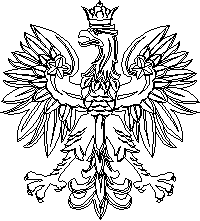 